BLOODHOUND face MAsKS - $5.35 COTTON MASK WITH AROUND THE HEAD ELASTIC STRAPS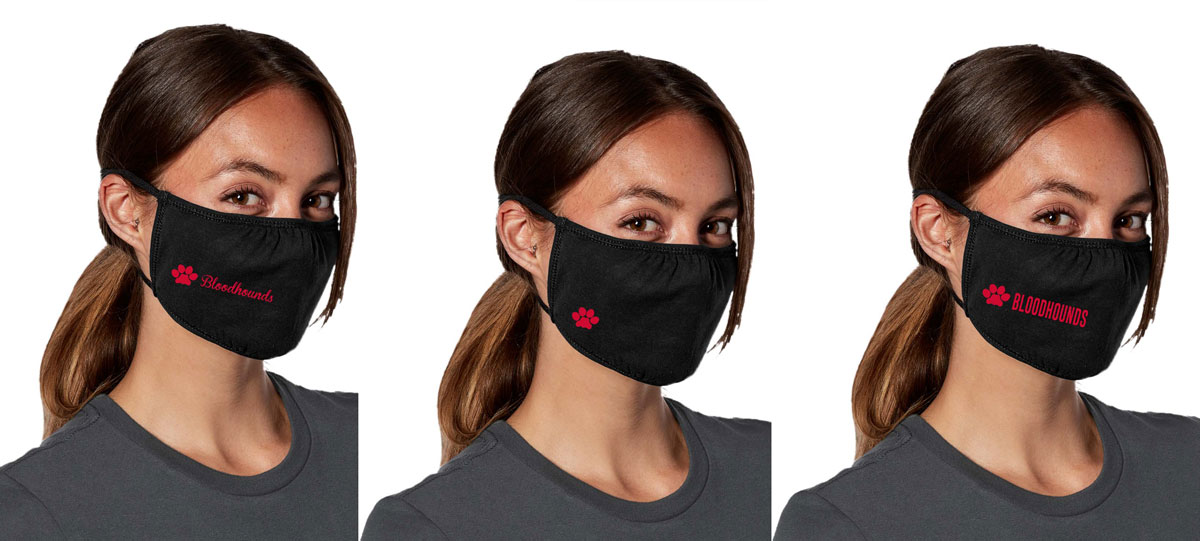 STYLE 1			STYLE 2			    STYLE 3$5.35 Per Mask. This Cotton Face Mask has a shaped fit with an adjustable piece around the nose. The elastic head straps go around the head rather than ear loops. Youth sizes are available upon request but are only available with the ear loops. While supplies last. Pricing subject to change3-ply 100% combed ring spun cottonMachine washableGathers at nose and chinNon-medical use onlyNon-returnableSTYLE				QUANTITY				SIZE									(Adult or Youth)STYLE 1				STYLE 2				STYLE 3				TOTAL  For office use only: (Form of payment & date)